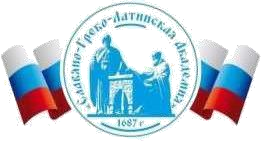 Автономная Некоммерческая Организация Высшего Образования«Славяно-Греко-Латинская Академия»Аннотация к рабочей программе дисциплины Зеленая экономика Зеленая экономикаСОГЛАСОВАНОДиректор Института _______________________,кандидат философских наук_______________________Одобрено:Решением Ученого Советаот «22» апреля 2022 г. протокол № 5УТВЕРЖДАЮ Ректор АНО ВО «СГЛА»_______________ Храмешин С.Н.Направление подготовки38.03.04 Государственное и муниципальное управление Направленность (профиль)Государственная, муниципальная служба и кадровая политикаКафедрамеждународных отношений и социально-экономических наукФорма обученияГод начала обученияОчная2022Реализуется в семестре2, курс 1Наименование дисциплины  Зеленая экономика Краткое содержание Новая этика бизнеса: ESG и устойчивое развитие в проектной деятельности; история развития концепции «зеленой» экономики; модель «зеленой» экономики и этапы ее формирования; направления «зеленой» экономики и создание инновационного бизнеса; микроуровень «зеленой» экономики и инвестиционных проектов, обоснование бизнес-идеи, бизнеспроцесса и модели; оценка инвестиционной привлекательности инфраструктурных проектов; обоснованние организационноуправленческих решений в области инфраструктурных проектов; управление проектами в организациях любой организационно-правовой формы бизнес-структурах, в органах государственного и муниципального управления; цифровые механизмы организации эффективной проектной деятельности; макроуровень «зеленой» экономики и его влияние на проектную деятельность; отечественный опыт устойчивого развития и проектов «зеленой» экономики; зарубежный опыт устойчивого развития и проектов устойчивого развития, анализ систем моделей и проектов ресурсосбережения. Результаты освоения дисциплины  Опираясь на знания норм, формулирует цель проекта, определяет совокупность взаимосвязанных задач, обеспечивающих ее достижение, и определяет ожидаемые результаты решения задач. Опираясь на знания норм, разрабатывает план действий для решения задач проекта, выбирая оптимальный способ их решения, исходя из действующих правовых норм и имеющихся ресурсов и ограничений. Опираясь на знания норм, обеспечивает выполнение проекта в соответствии с установленными целями, сроками и затратами, исходя из действующих правовых норм, имеющихся ресурсов и ограничений, в том числе с использованием цифровых инструментов. Эффективно осуществляет коммуникацию, методы командообразования и командного взаимодействия при совместной работе в рамках поставленной задачи, участвует в межличностном и групповом взаимодействии. Опираясь на знания норм, обеспечивает работу команды для получения оптимальных результатов совместной работы, с учетом индивидуальных возможностей её членов, использования методологии достижения успеха, методов, информационных технологий и технологий форсайта. Опираясь на знания норм, обеспечивает выполнение поставленных задач на основе мониторинга командной работы и своевременного реагирования на существенные отклонения. Трудоемкость, з.е. 3 Форма отчетности Зачет  Перечень основной и дополнительной литературы, необходимой для освоения дисциплины  Перечень основной и дополнительной литературы, необходимой для освоения дисциплины  Основная литература Бобылев, С.Н., Экономика устойчивого развития : учебник / С.Н. Бобылев. – М.: Кнорус, 2021. – 672 с. Формирование механизмов внедрения модели зеленой экономики на уровне региона : монография / Р. Т. Адарина, А. В. Глотко, И. Г. Кузнецова [и др.]. — Горно-Алтайск : ГАГУ, 2020. — 107 с. — ISBN 9785-91425-176-2. — Текст : электронный // Лань : электронно-библиотечная система. — URL: https://e.lanbook.com/book/178001 Хамзина, Ш. Ш. Основы зеленой экономики : учебное пособие / Ш. Ш. Хамзина, К. Х. Шадиев. — Москва : Первое экономическое издательство, 2020. — 244 с. — ISBN 978-5-91292-359-3. — Текст : электронный // Лань : электронно-библиотечная система. — URL: https://e.lanbook.com/book/202331 Дополнительная литература Акимова Т.А. Основы экономики устойчивого развития: учебник. - М.: Экономика, 2013. – 332 с.  Антипова О.А. Теоретико-методологические основы устойчивого развития экономики // Национальные интересы: приоритеты и безопасность. 2019. Т.15, вып.3. С.476-489. Батова Н., Сачек П., Точицкая И. На пути к зеленому росту: окно возможностей циркулярной экономики // BEROC Green Economy Policy 	Paper 	Series. 	URL: http://www.beroc.by/upload/iblock/ae1/ae1bcb7979cd00ca76cd3e9fc72a3e9e.p df   Бобылев С. Н. Индикаторы устойчивого развития: региональное измерение : пособие по региональной экологической политике / С. Н. Бобылев ; отв. ред. В. М. Захаров. - М. : Акрополь, ЦЭПР. 2007. - 60 с. URL: http://www.ecologyandculture.ru/upload/File/Bobylev_1.pdf  Валько Д. В. Циркулярная экономика: основные бизнес-модели и экономические возможности // Журнал экономической теории. 2020. Т. 17. № 1. С. 156-163. https://doi.org/10.31063/2073-6517/2020.17-1.12  6. Ващалова, Т. В.  Устойчивое развитие : учебное пособие для вузов / Т. В. Ващалова. — 3-е изд., испр. и доп. — Москва : Издательство Юрайт, 2020. — 186 с. — (Высшее образование). — ISBN 978-5-534-07850-3. — Текст : электронный // Образовательная платформа Юрайт [сайт]. — URL: https://urait.ru/bcode/453675  Ветрова М.А. Обоснование стратегических и операционных решений предприятий в условиях перехода к циркулярной экономике / 08.00.05, 25.00.17 : дис.,.. канд. экон. наук. – СпбГУ, 2018. 432 с. Вострикова В.В. Устойчивое развитие России в меняющемся мире: угрозы и перспективы : монография / В.В. Вострикова. – М.: Кнорус, 2021. – 240 с. Вострикова Е.О., Мешкова А.П. ESG-трансформация как фактор обеспечения экономической безопасности региона: теоретический аспект // Проблемы комплексной безопасности Каспийского макрорегиона. Материалы  международной научно-практической конференции. – Астрахань, 2021. С. 157 – 165. Данилина, М.В., Устойчивое развитие : учебное пособие / М.В. Данилина, В.Б. Терновсков. – М.: Кнорус, 2020. – 126 с. Зеленая экономика в парадигме устойчивого развития : монография / Н.Р. Амирова, Е.В. Бурденко, О.А. Вакурова [и др.]. — Москва : ИНФРАМ, 2023. — 248 с. — (Научная мысль). — DOI 10.12737/1898399. - ISBN 978-5-16-017936-0. 	- 	Текст 	: 	электронный. 	- 	URL: https://znanium.com/catalog/product/1898399 Комплексный стратегический анализ устойчивого развития экономических субъектов : учебник / О.В. Ефимова, М.М. Басова, И.Г. Ушанов [и др.] ; под ред. Е.В. Никифоровой. – М.: Кнорус, 2022. – 162 с. Липина, А. В. Зеленая экономика : методические указания / А. В. Липина. — Москва : МИСИС, 2020. — 29 с. — Текст : электронный // Лань 	: 	электронно-библиотечная 	система. 	— 	URL: https://e.lanbook.com/book/156006 Устойчивое развитие: Новые вызовы: Учебник для вузов / Под общ. ред. В. И. Данилова-Данильяна, Н. А. Пискуловой. — М.: Издательство «Аспект 	Пресс», 	2015. 	— 	336 	c. 	URL: https://www.hse.ru/pubs/share/direct/document/187621464 Формирование механизмов внедрения модели зеленой экономики на уровне региона : монография / Р. Т. Адарина, А. В. Глотко, И. Г. Кузнецова [и др.]. — Горно-Алтайск : ГАГУ, 2020. — 107 с. — ISBN 978-5-91425-176-2. — Текст : электронный // Лань : электронно-библиотечная система. — URL: https://e.lanbook.com/book/178001 Шеина, С.Г., Устойчивое развитие территории субъекта РФ: города и сельские поселения : учебное пособие / С.Г. Шеина, А.А. Федоровская, К.В. Чубарова. – М.: Кнорус, 2022. – 226 с. Соколов, Ю. И. Отраслевая и региональная экономика. Сборник кейсов для проектной деятельности студентов : учебное пособие / Ю. И. Соколов, О. В. Ефимова, Н. П. Терешина ; под редакцией Ю. И. Соколова. — Москва : Прометей, 2022. — 144 с. — ISBN 978-5-00172-263-2. — Текст : электронный // Лань : электронно-библиотечная система. — URL: https://e.lanbook.com/book/220868 Кузьмина, Е. Е. Инновационное предпринимательство : учебник / Е. Е. Кузьмина. - Москва : РИО Российской таможенной академии, 2017. - 208 с. - ISBN 978-5-9590-0978-6. - Текст : электронный. - URL: https://znanium.com/catalog/product/1844218 Хамзина, Ш. Ш. Основы зеленой экономики : учебное пособие / Ш. Ш. Хамзина, Ж. К. Алтайбаева, А. С. Нарынбева. - Москва : Первое экономическое издательство, 2020. - 244 с. - ISBN 978-5-91292-359-3. - Текст : электронный. - URL: https://znanium.com/catalog/product/1975998 